Land and Water meeting, March 22nd, 2022Attendees: Jennifer Fraterrigo, Betsy Liggett, Morgan White, Carmen Ugarte, Maria Librada Chu, Arthur Schmidt, James Ellis, Brent Lewis First meeting of the spring semester IntroductionsAttendees talking about their roles on campus, previous projects/involvement Flowchart of the Illinois Climate Action Plan (iCAP) Progress explained by MW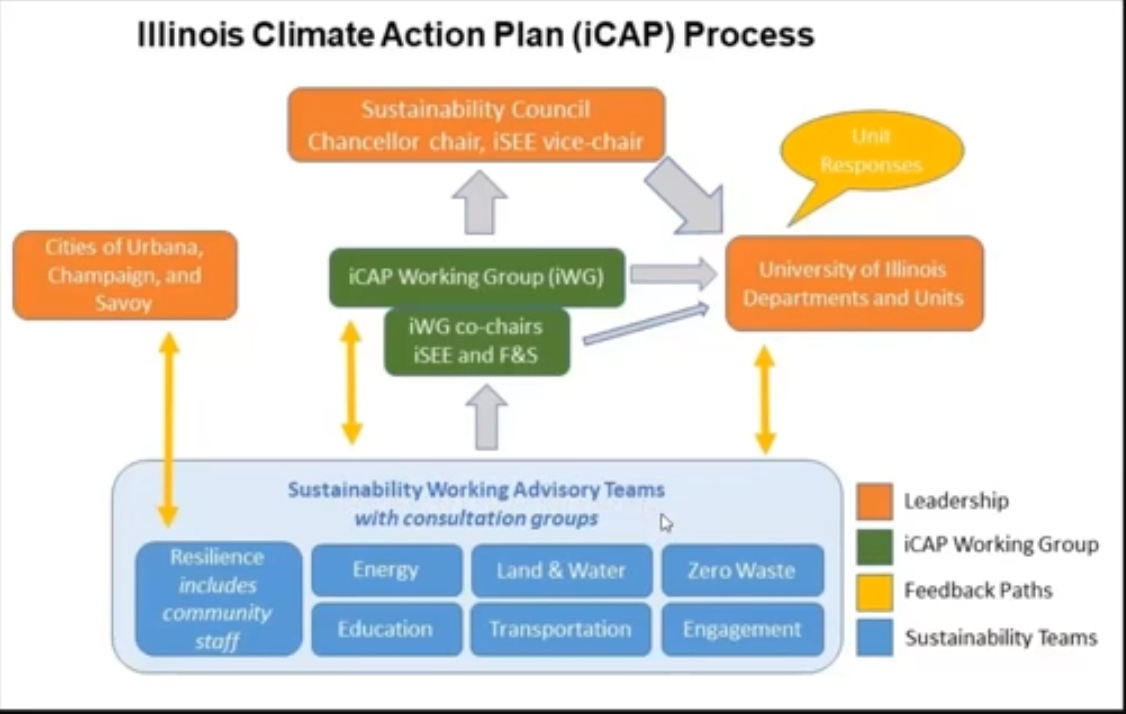 Note: review the iCAP website for current recommendations https://icap.sustainability.illinois.edu/project/icap-working-group-iwgReview from November meeting “brainstorming”Main topicsCompiling storm water dataIncreasing green infrastructure Increase # of trees Monitoring soil health**Could iSEE coordinate a shared pool of instruments that could be used by classes for teaching purposes but lead to crowd-sourced data for land/water conditions For monitoring soil health (iv), discussion:Lots of classes on campus have the ability to provide this data, in the event that data will be collected and added to iCAP Actual locations would need to be identified, actual soil health metrics would need to be decided Need to be very specific in what is being measured to then reach out for helpIf funding is a problem, could this be resolved by pooling resources around campus? ACES, ENG, ect. 